 «Саҥа Дьыллааҕы алгыстар» Саҥа Дьылга аналлаах алгыстары суруйууга аһаҕас куонкурусБОЛҔОЙУҤ! Сайаапкаҕа баар бары пууннар толоруллубут буолуохтаахтар! Туттарыллар туоһу суруктар, грамоталар сайаапкаҕа ыйыллыбыт текстан ылыллыахтара. Болҕомтолоох буоларгытын көрдөһөбүт. ОРГКОМИТЕТЫытыллар болдьоҕо:Ахсынньы 5 күнүттэн 20 күнүгэр диэриКуонкурус тэрийээччилэрэ:Саха Өрөспүүбүлүкэтин Тас сибээскэ уонна норуоттар дьыалаларыгар Министиэристибэтэ өйөбүллээх Өксөкүлээх Өлөксөй аатынан норуоттар доҕордоһууларын дьиэтэКуонкурус сыала-соруга:Сахалыы уус-уран суруйууну көҕүлээһин;Саҥа Дьыл туһунан сахалыы алгыстары киэҥ эйгэҕэ тарҕатыы;Сахалыы уус-ураннык суруйар талааннаах дьону түмүү;Саха норуотун сырдыкка-кэрэҕэ, үтүөҕэ уһуйуу, билиҥҥи ыарахан кэмҥэ алгыһынан ыраастаныы, чөл туруктаныы.Кыттыы  ирдэбилэ:18-н үөһэ саастаах сахалыы суруйар дьон кыттар;Кыттааччы куонкуруска Саҥа Дьылга аналлаах алгыс тыллардаах хоһоонунан кыттар (1-2 үлэни тутабыт);Биир алгыс муҥутуур уһуна 28 cтрока буолуохтаах;Бастыҥ кыттааччы ыыппыт суруйуута (алгыс тыллаах хоһооно) сайтка тахсар бырааптанар;Кыттааччы бу Q-кодунан 200 cолкуобай усунуос төлүүр: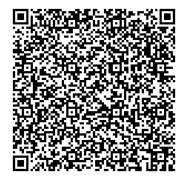 Усунуоһу төлөөһүн хаамыыта:Төлөпүөҥҥэр «Сбербанк онлайн» приложениетыгар киир;Салҕыы «Платежи» диэҥҥэ киир;Үөһээ «Оплата по QR-коду» диэни бул;Q-коду «Оплата по Q-коду» диэнинэн буллар (камераҕа курдук буллараҕыт);Төлүүр картаҕын бул, ааккын суруй уонна 200 cолк. төлөө;Төлөөбүт туоһугут «скриншотун» оҥорон баран 8 (914) 100-88-74 (Любовь Егоровна Шишигина) нүөмэргэ толору ааккытын суруйан ыытаҕыт.Дьүүллүүр сүбэ сыанабыла: - Куонкурус тематыгар сөп түбэһиитэ;- Тыл урана, баайа;- Ойуулуур-дьүһүннүүр ньымалары табыгастаахтык туттуу;- Алгыс фольклор жанрын биир көрүҥэ буоларын быһыытынан сытыары уонна туруору аллитерациялары табыгастаахтык туттуу;-  Сонун уобарастар.Түмүгү таһаарыы болдьоҕо:- Ахсынньы 21-23 күннэрэ – дьүүллүүр сүбэ үлэтэ;- Ахсынньы 26 – ddnykt.ru cайтка уонна телеграм DDN_Yakutia түмүк тахсыыта;Наҕараадалааһын:- Куонкурус түмүгүнэн «I үрдэл», «II үрдэл», «III үрдэл» кыайыылаахтара быһаарыаллыахтара;- Кыайыылаахтар дипломунан, бириистэринэн наҕаарадаланыахтара; Сайаапканы ыытыы:Толору сайаапкаҕытын эл.почтаҕа Suraluma@bk.ru («алгыс» диэн бэлиэтээн ыытаҕыт.Билсэр нүөмэргит:  Любовь Егоровна – 8 (914) 100 - 88 - 74Cайаапка халыыба:1.	ААА____________________________2.	Сааһа____________________3.	Үлэлиир эбэтэр үөрэнэр миэстэтэ____________________________4.	Аадырыһа____________________________6.	Электроннай почтата:________________________ 7.	Төлөпүөнэ:_________________________(Представленные персональные данные не будут разглашены и переданы третьим лицам. Строго будут выполнены требования нормативных правовых актов, регламентирующих вопросы защиты персональных данных в соответствии с ФЗ от 27.07.2006 № 152 – ФЗ)